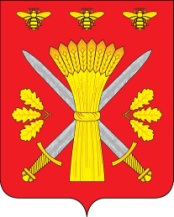 РОССИЙСКАЯ ФЕДЕРАЦИЯОРЛОВСКАЯ ОБЛАСТЬТРОСНЯНСКИЙ РАЙОННЫЙ СОВЕТ НАРОДНЫХ ДЕПУТАТОВРЕШЕНИЕ10 декабря  2015 года                                                                                    №  392с. Тросна	В соответствии со ст. 28 Федерального закона №131-ФЗ от 06.10. 2003 «Об общих принципах организации местного самоуправления в Российской Федерации», Положением «О публичных слушаниях в Троснянском районе Орловской области»  (в редакции постановления районного Совета народных депутатов от 03. 11. 2005 №142)  Троснянский районный Совет народных  депутатов РЕШИЛ:	1. Провести публичные слушания по проекту решения Троснянского районного Совета народных депутатов  «О бюджете района на 2016 год» (первое чтение).	2. Публичные слушания провести в форме слушания в районном  Совете народных депутатов 18 декабря 2015 года в 10 часов по адресу: с. Тросна, ул. Ленина, д. 4.	3. Ответственным за подготовку и проведение публичных слушаний назначить комитет по финансам и налоговой политике.	4. Опубликовать данное решение в районной газете «Сельские зори».Председатель районного                                                                   Глава района Совета  народных депутатов                                 В. И. Миронов                                                  В. И. Миронов     Принято на тридцать восьмом  заседании               районного Совета народных депутатов                     четвёртого созываО назначении публичных слушаний